Stagione Sportiva 2023/2024TRIBUNALE FEDERALE TERRITORIALEIl Tribunale federale territoriale presso il Comitato Regionale Marche, composto daAvv. Piero Paciaroni – PresidenteDott. Giovanni Spanti – VicepresidenteAvv. Francesco Scaloni – Componente Dott. Lorenzo Casagrande Albano – Componente Segretario f.f.Avv. Francesco Paoletti – ComponenteDott.ssa Donatella Bordi – Componentenella riunione del 27 maggio 2024 ha pronunciato il seguente dispositivo:  Dispositivo n. 12/TFT 2023/2024Deferimento n. 28042/602a seguito del deferimento n. 28042/602 pfi 23-24/PM/ag del 9 maggio 2024 a carico del sig. ROBERTO FIE’, del sig. MAURO CORVARO, del sig. ALESSANDRO GABALDI e della società A.S.D. FERMANA FUTSAL 2022 ha pronunciato il seguenteDISPOSITIVO                                                                        P.Q.M.Il Tribunale federale territoriale dispone, in applicazione dell’art. 127 C.g.s., le seguenti sanzioni:al sig. ROBERTO FIE’ inibizione per 3 (tre) mesial sig. MAURO CORVARO inibizione per 3 (tre) mesial sig. ALESSANDRO GABALDI squalifica per 3 (tre) giornatealla società ASD FERMANA FUTSAL 2022 ammenda di € 250,00 (duecentocinquanta/00) e penalizzazione di 2 punti in classifica da scontare nel prossimo campionato Manda alla Segreteria del Comitato Regionale Marche per le comunicazioni e gli adempimenti conseguenti.Così deciso in Ancona, nella sede della FIGC – LND - Comitato Regionale Marche, in data 27 maggio 2024Il Relatore                                                                                                               Il Presidente                                                         F.to in originale                                                                                                       F.to in originaleGiovanni Spanti                                                                                                      Piero PaciaroniDepositato in Ancona in data 27 maggio 2024Il Segretario f.f.                                                                                            F.to in originaleLorenzo Casagrande AlbanoPubblicato in Ancona ed affisso all’albo del C.R. M. il 27/05/2024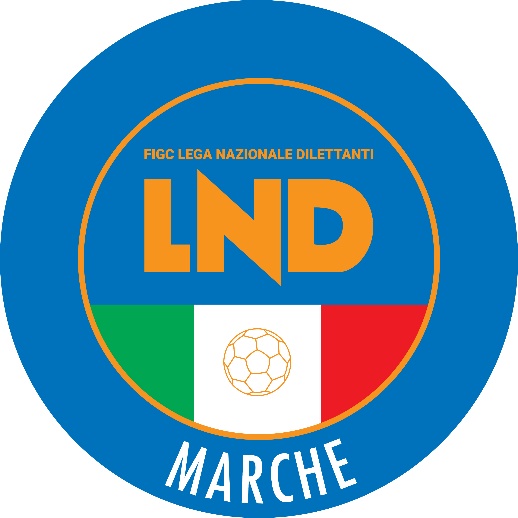 Federazione Italiana Giuoco CalcioLega Nazionale DilettantiCOMITATO REGIONALE MARCHEVia Schiavoni, snc - 60131 ANCONACENTRALINO: 071 285601 - FAX: 071 28560403sito internet: www.figcmarche.ite-mail: cr.marche01@lnd.itpec: marche@pec.figcmarche.itComunicato Ufficiale N° 250 del 27 maggio 2024  Il Segretario(Angelo Castellana)Il Presidente(Ivo Panichi)